.
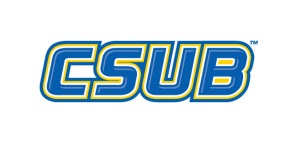 Cabinet Carry Forward Request Form
How-To InstructionsCabinet Carry Forward Request Form
How-To InstructionsPURPOSE You will use the Cabinet Carry Forward Request form when you request carry forward funds from your division vice president. PURPOSE You will use the Cabinet Carry Forward Request form when you request carry forward funds from your division vice president. PURPOSE You will use the Cabinet Carry Forward Request form when you request carry forward funds from your division vice president. PROCESS(1) Complete the form, (2) Obtain signatures, (3) Forward the completed and signed form along with the original supporting documents the University Budget Office. PROCESS(1) Complete the form, (2) Obtain signatures, (3) Forward the completed and signed form along with the original supporting documents the University Budget Office. PROCESS(1) Complete the form, (2) Obtain signatures, (3) Forward the completed and signed form along with the original supporting documents the University Budget Office. FORM INSTRUCTIONSFORM INSTRUCTIONSFORM INSTRUCTIONSProject TitleProject TitleEnter the name of your project Project DescriptionProject DescriptionDescribe your projectProject ChartfieldProject ChartfieldFUND ID – Enter the respective fund for your division, such as BKC02DEPT ID – Enter your DEPARTMENT ID, such as D10160ACCOUNT ID – The ACCOUNT ID will be either, B60001, B60002, or B60003PROJECT ID –  Enter the PROJECT ID, if applicable.Do payroll costs apply?Do payroll costs apply?If payroll costs apply, check Yes. Otherwise check No. The Accounting department will use this information along with the Authorized Signers information to create a new chartfield, if necessary, and to add authorized signers for this chartfield string.Is this a multiple year project?Is this a multiple year project?This checkbox is required. If your project spans more than one fiscal year, then check Yes. Otherwise, check No.Budget BreakdownBudget BreakdownFiscal Year – Enter the fiscal year for each year that applies to your project, i.e. 2015/2016Salaries (B60001) – Enter the salary amount for each year that applies to your projectBenefits (B60002) – This field will calculate the benefits automatically, based on the salary you enteredSupplies & Services (B60003) – Enter the amount for supplies and services for each year that applies to your projectRequested byRequested bySignature – Sign your namePrint – Print your nameDate – Enter the date you signed the formAuthorized SignersAuthorized SignersSignature – Have the authorized signers, sign their namesPrint – Have the authorized signers, print their namesDate – Have the authorized signers, enter the date they signed the formApproved by Dept ID Mgr:Approved by Dept ID Mgr:The Dept ID Mgr is the department manager (the department MPP with signature authority).Signature – Have the Dept ID Mgr, sign his or her namePrint – Have the Dept ID Mgr, print his or her nameDate – Have the Dept ID Mgr, enter the date he or she signed the formApproved by Fund ID MgrApproved by Fund ID MgrThe Fund ID Mgr is the Vice President (VP) responsible for the funds.Signature – Have the VP, sign his or her namePrint – Have the VP, print his or her nameDate – Have the VP, enter the date he or she signed the form